Statement on application received and number of admissions recommendedAcademic Year:			Quarter:  1st ▢   2nd ▢   3rd ▢ 4th   ▢Department:			Program:Statement indicating the Number of Applicants Called/Appeared for Interview (if interviews were held) and Recommended for Admission vis-à-vis slots available. For DAP and female columns, give a number for all categories combined (viz., GEN, EWS, OBC (NCL), SC, and ST).Date:							         Convener, DOPCPlease attach the selection criteria of different categories both for short-listing as well as the final selection in the merit list.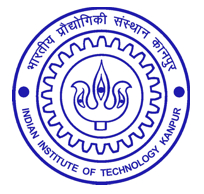 Hkkjrh; izkS|ksfxdh laLFkku dkuiqj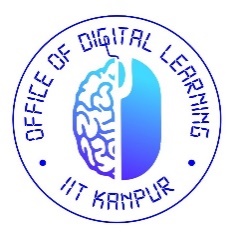 INDIAN INSTITUTE OF TECHNOLOGY KANPUR“kSf{kd foHkkXk : dk;kZy;] fMftVy yfuZax ACADEMIC SECTION: OFFICE OF DIGITAL LEARNINGSr. No.GENEWSOBC(NCL)SCSTDAPFEMALETOTAL1.Applied for admission2.Called for test/interview, if interviews held3.Appeared for test/interview, if interviews held4.Recommended for admission after test/interview5.Vacant Seats (2nd round)6.Vacant Seats (3rd round onwards)